С Уважением,Директор ООО «ПСМ»                                                                                                               Курагин К.Н.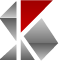 Адрес: 610008, Кировская обл.,  г.Киров,Адрес: 610008, Кировская обл.,  г.Киров,Адрес: 610008, Кировская обл.,  г.Киров, ул.Советская  (Нововятск) 51/2, , тел./факс (8332) 22-63-82 ул.Советская  (Нововятск) 51/2, , тел./факс (8332) 22-63-82 ул.Советская  (Нововятск) 51/2, , тел./факс (8332) 22-63-8245-11-0545-11-0545-11-05e-mail: psmzavod@gmail.come-mail: psmzavod@gmail.come-mail: psmzavod@gmail.comВ прайсе указаны розничные цены на технологические опоры для трубопроводов по ОСТ 36-94-83. По каждой заявке формируется индивидуальное коммерческое предложение. В прайсе указаны розничные цены на технологические опоры для трубопроводов по ОСТ 36-94-83. По каждой заявке формируется индивидуальное коммерческое предложение. В прайсе указаны розничные цены на технологические опоры для трубопроводов по ОСТ 36-94-83. По каждой заявке формируется индивидуальное коммерческое предложение. В прайсе указаны розничные цены на технологические опоры для трубопроводов по ОСТ 36-94-83. По каждой заявке формируется индивидуальное коммерческое предложение. В прайсе указаны розничные цены на технологические опоры для трубопроводов по ОСТ 36-94-83. По каждой заявке формируется индивидуальное коммерческое предложение. Прас-лист на 02.11.2015 г Прас-лист на 02.11.2015 г Прас-лист на 02.11.2015 г Прас-лист на 02.11.2015 г Прас-лист на 02.11.2015 г НаименованиеНаружный диаметр трубопровода ДнИсполнениеМасса, кг, единицыЦена, единицы руб. с НДСНаименованиеНаружный диаметр трубопровода ДнИсполнениеМасса, кг, единицыЦена, единицы руб. с НДСНаименованиеНаружный диаметр трубопровода ДнИсполнениеМасса, кг, единицыЦена, единицы руб. с НДСОПОРЫ ТАВРОВЫЕ ПРИВАРНЫЕ - тип ТП18 - 45АС000,6360ОПОРЫ ТАВРОВЫЕ ПРИВАРНЫЕ - тип ТП18 - 45АС100,7420ОПОРЫ ТАВРОВЫЕ ПРИВАРНЫЕ - тип ТП57 - 89А111,8720ОПОРЫ ТАВРОВЫЕ ПРИВАРНЫЕ - тип ТП57 - 89А123,61260ОПОРЫ ТАВРОВЫЕ ПРИВАРНЫЕ - тип ТП57 - 89АС111,7680ОПОРЫ ТАВРОВЫЕ ПРИВАРНЫЕ - тип ТП57 - 89АС123,41190ОПОРЫ ТАВРОВЫЕ ПРИВАРНЫЕ - тип ТП57 - 89А213,11085ОПОРЫ ТАВРОВЫЕ ПРИВАРНЫЕ - тип ТП57 - 89А226,21860ОПОРЫ ТАВРОВЫЕ ПРИВАРНЫЕ - тип ТП57 - 89АС212,2880ОПОРЫ ТАВРОВЫЕ ПРИВАРНЫЕ - тип ТП57 - 89АС224,41540ОПОРЫ ТАВРОВЫЕ ПРИВАРНЫЕ - тип ТП108 - 159Б1241400ОПОРЫ ТАВРОВЫЕ ПРИВАРНЫЕ - тип ТП108 - 159БС123,81330ОПОРЫ ТАВРОВЫЕ ПРИВАРНЫЕ - тип ТП108 - 159Б2272100ОПОРЫ ТАВРОВЫЕ ПРИВАРНЫЕ - тип ТП108 - 159БС2251500ОПОРЫ ТАВРОВЫЕ ХОМУТОВЫЕ - тип ТХ18АС001450ОПОРЫ ТАВРОВЫЕ ХОМУТОВЫЕ - тип ТХ25АС001450ОПОРЫ ТАВРОВЫЕ ХОМУТОВЫЕ - тип ТХ32АС001450ОПОРЫ ТАВРОВЫЕ ХОМУТОВЫЕ - тип ТХ38АС001450ОПОРЫ ТАВРОВЫЕ ХОМУТОВЫЕ - тип ТХ45АС101,1495ОПОРЫ ТАВРОВЫЕ ХОМУТОВЫЕ - тип ТХ57А112,61040ОПОРЫ ТАВРОВЫЕ ХОМУТОВЫЕ - тип ТХ57А125,21560ОПОРЫ ТАВРОВЫЕ ХОМУТОВЫЕ - тип ТХ57АС112,51000ОПОРЫ ТАВРОВЫЕ ХОМУТОВЫЕ - тип ТХ57АС1251500ОПОРЫ ТАВРОВЫЕ ХОМУТОВЫЕ - тип ТХ57А213,91365ОПОРЫ ТАВРОВЫЕ ХОМУТОВЫЕ - тип ТХ57А227,82340ОПОРЫ ТАВРОВЫЕ ХОМУТОВЫЕ - тип ТХ57АС2131200ОПОРЫ ТАВРОВЫЕ ХОМУТОВЫЕ - тип ТХ57АС2261800ОПОРЫ ТАВРОВЫЕ ХОМУТОВЫЕ - тип ТХ76А112,71080ОПОРЫ ТАВРОВЫЕ ХОМУТОВЫЕ - тип ТХ76А125,41620ОПОРЫ ТАВРОВЫЕ ХОМУТОВЫЕ - тип ТХ76АС112,61040ОПОРЫ ТАВРОВЫЕ ХОМУТОВЫЕ - тип ТХ76АС125,21560ОПОРЫ ТАВРОВЫЕ ХОМУТОВЫЕ - тип ТХ76А2141400ОПОРЫ ТАВРОВЫЕ ХОМУТОВЫЕ - тип ТХ76А2282400ОПОРЫ ТАВРОВЫЕ ХОМУТОВЫЕ - тип ТХ76АС213,11085ОПОРЫ ТАВРОВЫЕ ХОМУТОВЫЕ - тип ТХ76АС226,21860ОПОРЫ ТАВРОВЫЕ ХОМУТОВЫЕ - тип ТХ89А112,81120ОПОРЫ ТАВРОВЫЕ ХОМУТОВЫЕ - тип ТХ89А125,61680ОПОРЫ ТАВРОВЫЕ ХОМУТОВЫЕ - тип ТХ89АС112,71080ОПОРЫ ТАВРОВЫЕ ХОМУТОВЫЕ - тип ТХ89АС125,41620ОПОРЫ ТАВРОВЫЕ ХОМУТОВЫЕ - тип ТХ89А214,11435ОПОРЫ ТАВРОВЫЕ ХОМУТОВЫЕ - тип ТХ89А228,22050ОПОРЫ ТАВРОВЫЕ ХОМУТОВЫЕ - тип ТХ89АС213,21120ОПОРЫ ТАВРОВЫЕ ХОМУТОВЫЕ - тип ТХ89АС226,41920ОПОРЫ ТАВРОВЫЕ ХОМУТОВЫЕ - тип ТХ108Б127,91580ОПОРЫ ТАВРОВЫЕ ХОМУТОВЫЕ - тип ТХ108БС127,71540ОПОРЫ ТАВРОВЫЕ ХОМУТОВЫЕ - тип ТХ108Б2210,91635ОПОРЫ ТАВРОВЫЕ ХОМУТОВЫЕ - тип ТХ108БС228,91780ОПОРЫ ТАВРОВЫЕ ХОМУТОВЫЕ - тип ТХ133Б128,71740ОПОРЫ ТАВРОВЫЕ ХОМУТОВЫЕ - тип ТХ133БС128,51700ОПОРЫ ТАВРОВЫЕ ХОМУТОВЫЕ - тип ТХ133Б2211,71755ОПОРЫ ТАВРОВЫЕ ХОМУТОВЫЕ - тип ТХ133БС229,71940ОПОРЫ ТАВРОВЫЕ ХОМУТОВЫЕ - тип ТХ159Б129,31860ОПОРЫ ТАВРОВЫЕ ХОМУТОВЫЕ - тип ТХ159БС129,11820ОПОРЫ ТАВРОВЫЕ ХОМУТОВЫЕ - тип ТХ159Б2212,31845ОПОРЫ ТАВРОВЫЕ ХОМУТОВЫЕ - тип ТХ159БС2210,31545ОПОРЫ КОРПУСНЫЕ ПРИВАРНЫЕ - тип КП57А11 А121,3520ОПОРЫ КОРПУСНЫЕ ПРИВАРНЫЕ - тип КП57А11 А122,61040ОПОРЫ КОРПУСНЫЕ ПРИВАРНЫЕ - тип КП57А21 А221,3520ОПОРЫ КОРПУСНЫЕ ПРИВАРНЫЕ - тип КП57А21 А223,61080ОПОРЫ КОРПУСНЫЕ ПРИВАРНЫЕ - тип КП76А11 А121,3520ОПОРЫ КОРПУСНЫЕ ПРИВАРНЫЕ - тип КП76А11 А122,51000ОПОРЫ КОРПУСНЫЕ ПРИВАРНЫЕ - тип КП76А21 А221,8720ОПОРЫ КОРПУСНЫЕ ПРИВАРНЫЕ - тип КП76А21 А223,51050ОПОРЫ КОРПУСНЫЕ ПРИВАРНЫЕ - тип КП89А11 А121,2480ОПОРЫ КОРПУСНЫЕ ПРИВАРНЫЕ - тип КП89А11 А122,5750ОПОРЫ КОРПУСНЫЕ ПРИВАРНЫЕ - тип КП89А21 А221,3520ОПОРЫ КОРПУСНЫЕ ПРИВАРНЫЕ - тип КП89А21 А223,51050ОПОРЫ КОРПУСНЫЕ ПРИВАРНЫЕ - тип КП108А11 А121,5600ОПОРЫ КОРПУСНЫЕ ПРИВАРНЫЕ - тип КП108А11 А1231200ОПОРЫ КОРПУСНЫЕ ПРИВАРНЫЕ - тип КП108А21 А222,1840ОПОРЫ КОРПУСНЫЕ ПРИВАРНЫЕ - тип КП108А21 А224,21260ОПОРЫ КОРПУСНЫЕ ПРИВАРНЫЕ - тип КП133А111,5600ОПОРЫ КОРПУСНЫЕ ПРИВАРНЫЕ - тип КП133А123900ОПОРЫ КОРПУСНЫЕ ПРИВАРНЫЕ - тип КП133А212800ОПОРЫ КОРПУСНЫЕ ПРИВАРНЫЕ - тип КП133А224,11230ОПОРЫ КОРПУСНЫЕ ПРИВАРНЫЕ - тип КП159А111,5675ОПОРЫ КОРПУСНЫЕ ПРИВАРНЫЕ - тип КП159А1231200ОПОРЫ КОРПУСНЫЕ ПРИВАРНЫЕ - тип КП159А212800ОПОРЫ КОРПУСНЫЕ ПРИВАРНЫЕ - тип КП159А224,11230ОПОРЫ КОРПУСНЫЕ ПРИВАРНЫЕ - тип КП219А112,71080ОПОРЫ КОРПУСНЫЕ ПРИВАРНЫЕ - тип КП219А126,11220ОПОРЫ КОРПУСНЫЕ ПРИВАРНЫЕ - тип КП219А13111650ОПОРЫ КОРПУСНЫЕ ПРИВАРНЫЕ - тип КП219Б1271050ОПОРЫ КОРПУСНЫЕ ПРИВАРНЫЕ - тип КП219Б1311,91785ОПОРЫ КОРПУСНЫЕ ПРИВАРНЫЕ - тип КП219А213,41020ОПОРЫ КОРПУСНЫЕ ПРИВАРНЫЕ - тип КП219А227,31460ОПОРЫ КОРПУСНЫЕ ПРИВАРНЫЕ - тип КП219А2313,31995ОПОРЫ КОРПУСНЫЕ ПРИВАРНЫЕ - тип КП219Б228,21640ОПОРЫ КОРПУСНЫЕ ПРИВАРНЫЕ - тип КП219Б2314,22130ОПОРЫ КОРПУСНЫЕ ПРИВАРНЫЕ - тип КП273А112,61040ОПОРЫ КОРПУСНЫЕ ПРИВАРНЫЕ - тип КП273А127,11065ОПОРЫ КОРПУСНЫЕ ПРИВАРНЫЕ - тип КП273А1313,31995ОПОРЫ КОРПУСНЫЕ ПРИВАРНЫЕ - тип КП273Б128,11620ОПОРЫ КОРПУСНЫЕ ПРИВАРНЫЕ - тип КП273Б1314,32145ОПОРЫ КОРПУСНЫЕ ПРИВАРНЫЕ - тип КП273А213,2960ОПОРЫ КОРПУСНЫЕ ПРИВАРНЫЕ - тип КП273А2291800ОПОРЫ КОРПУСНЫЕ ПРИВАРНЫЕ - тип КП273А2316,62158ОПОРЫ КОРПУСНЫЕ ПРИВАРНЫЕ - тип КП273Б22102000ОПОРЫ КОРПУСНЫЕ ПРИВАРНЫЕ - тип КП273Б2317,62288ОПОРЫ КОРПУСНЫЕ ПРИВАРНЫЕ - тип КП325А113,3990ОПОРЫ КОРПУСНЫЕ ПРИВАРНЫЕ - тип КП325А126,91380ОПОРЫ КОРПУСНЫЕ ПРИВАРНЫЕ - тип КП325А1312,81920ОПОРЫ КОРПУСНЫЕ ПРИВАРНЫЕ - тип КП325Б127,91580ОПОРЫ КОРПУСНЫЕ ПРИВАРНЫЕ - тип КП325Б1313,82070ОПОРЫ КОРПУСНЫЕ ПРИВАРНЫЕ - тип КП325А214,21260ОПОРЫ КОРПУСНЫЕ ПРИВАРНЫЕ - тип КП325А228,71740ОПОРЫ КОРПУСНЫЕ ПРИВАРНЫЕ - тип КП325А2316,22106ОПОРЫ КОРПУСНЫЕ ПРИВАРНЫЕ - тип КП325Б229,71940ОПОРЫ КОРПУСНЫЕ ПРИВАРНЫЕ - тип КП325Б2317,22236ОПОРЫ КОРПУСНЫЕ ПРИВАРНЫЕ - тип КП377А113,2960ОПОРЫ КОРПУСНЫЕ ПРИВАРНЫЕ - тип КП377А126,71340ОПОРЫ КОРПУСНЫЕ ПРИВАРНЫЕ - тип КП377А1312,51875ОПОРЫ КОРПУСНЫЕ ПРИВАРНЫЕ - тип КП377Б127,71540ОПОРЫ КОРПУСНЫЕ ПРИВАРНЫЕ - тип КП377Б1313,52025ОПОРЫ КОРПУСНЫЕ ПРИВАРНЫЕ - тип КП377А214,11230ОПОРЫ КОРПУСНЫЕ ПРИВАРНЫЕ - тип КП377А228,61720ОПОРЫ КОРПУСНЫЕ ПРИВАРНЫЕ - тип КП377А2315,72041ОПОРЫ КОРПУСНЫЕ ПРИВАРНЫЕ - тип КП377Б229,61920ОПОРЫ КОРПУСНЫЕ ПРИВАРНЫЕ - тип КП377Б2316,72171ОПОРЫ КОРПУСНЫЕ ПРИВАРНЫЕ - тип КП426А114,61380ОПОРЫ КОРПУСНЫЕ ПРИВАРНЫЕ - тип КП426А129,81960ОПОРЫ КОРПУСНЫЕ ПРИВАРНЫЕ - тип КП426А1318,32379ОПОРЫ КОРПУСНЫЕ ПРИВАРНЫЕ - тип КП426Б1211,21680ОПОРЫ КОРПУСНЫЕ ПРИВАРНЫЕ - тип КП426Б1319,72561ОПОРЫ КОРПУСНЫЕ ПРИВАРНЫЕ - тип КП426А216,11220ОПОРЫ КОРПУСНЫЕ ПРИВАРНЫЕ - тип КП426А2212,51875ОПОРЫ КОРПУСНЫЕ ПРИВАРНЫЕ - тип КП426А2323,22784ОПОРЫ КОРПУСНЫЕ ПРИВАРНЫЕ - тип КП426Б2113,92085ОПОРЫ КОРПУСНЫЕ ПРИВАРНЫЕ - тип КП426Б2324,62952ОПОРЫ КОРПУСНЫЕ ПРИВАРНЫЕ - тип КП530А116,31260ОПОРЫ КОРПУСНЫЕ ПРИВАРНЫЕ - тип КП530А1213,72055ОПОРЫ КОРПУСНЫЕ ПРИВАРНЫЕ - тип КП530А1325,13012ОПОРЫ КОРПУСНЫЕ ПРИВАРНЫЕ - тип КП530Б1216,42132ОПОРЫ КОРПУСНЫЕ ПРИВАРНЫЕ - тип КП530Б1327,83336ОПОРЫ КОРПУСНЫЕ ПРИВАРНЫЕ - тип КП530А2181600ОПОРЫ КОРПУСНЫЕ ПРИВАРНЫЕ - тип КП530А2217,12223ОПОРЫ КОРПУСНЫЕ ПРИВАРНЫЕ - тип КП530А2330,93399ОПОРЫ КОРПУСНЫЕ ПРИВАРНЫЕ - тип КП530Б2219,82574ОПОРЫ КОРПУСНЫЕ ПРИВАРНЫЕ - тип КП530Б2333,63696ОПОРЫ КОРПУСНЫЕ ПРИВАРНЫЕ - тип КП630А116,21240ОПОРЫ КОРПУСНЫЕ ПРИВАРНЫЕ - тип КП630А1213,31995ОПОРЫ КОРПУСНЫЕ ПРИВАРНЫЕ - тип КП630А1324,42928ОПОРЫ КОРПУСНЫЕ ПРИВАРНЫЕ - тип КП630Б12162080ОПОРЫ КОРПУСНЫЕ ПРИВАРНЫЕ - тип КП630Б1327,13252ОПОРЫ КОРПУСНЫЕ ПРИВАРНЫЕ - тип КП630А217,91580ОПОРЫ КОРПУСНЫЕ ПРИВАРНЫЕ - тип КП630А2216,62158ОПОРЫ КОРПУСНЫЕ ПРИВАРНЫЕ - тип КП630А2330,23624ОПОРЫ КОРПУСНЫЕ ПРИВАРНЫЕ - тип КП630Б2219,32509ОПОРЫ КОРПУСНЫЕ ПРИВАРНЫЕ - тип КП630Б2332,93619ОПОРЫ КОРПУСНЫЕ ПРИВАРНЫЕ - тип КП820А12172210ОПОРЫ КОРПУСНЫЕ ПРИВАРНЫЕ - тип КП820А1331,13421ОПОРЫ КОРПУСНЫЕ ПРИВАРНЫЕ - тип КП820Б1220,52460ОПОРЫ КОРПУСНЫЕ ПРИВАРНЫЕ - тип КП820Б1334,63806ОПОРЫ КОРПУСНЫЕ ПРИВАРНЫЕ - тип КП820А2221,32556ОПОРЫ КОРПУСНЫЕ ПРИВАРНЫЕ - тип КП820А2338,84268ОПОРЫ КОРПУСНЫЕ ПРИВАРНЫЕ - тип КП820Б2224,82976ОПОРЫ КОРПУСНЫЕ ПРИВАРНЫЕ - тип КП820Б2342,34230ОПОРЫ КОРПУСНЫЕ ПРИВАРНЫЕ - тип КП1020А1227,63312ОПОРЫ КОРПУСНЫЕ ПРИВАРНЫЕ - тип КП1020А1349,34930ОПОРЫ КОРПУСНЫЕ ПРИВАРНЫЕ - тип КП1020Б1237,34103ОПОРЫ КОРПУСНЫЕ ПРИВАРНЫЕ - тип КП1020Б13595605ОПОРЫ КОРПУСНЫЕ ПРИВАРНЫЕ - тип КП1020А2233,33663ОПОРЫ КОРПУСНЫЕ ПРИВАРНЫЕ - тип КП1020А23595605ОПОРЫ КОРПУСНЫЕ ПРИВАРНЫЕ - тип КП1020Б22434300ОПОРЫ КОРПУСНЫЕ ПРИВАРНЫЕ - тип КП1020Б2368,76526,5ОПОРЫ КОРПУСНЫЕ ПРИВАРНЫЕ - тип КП1220А1226,83216ОПОРЫ КОРПУСНЫЕ ПРИВАРНЫЕ - тип КП1220А1347,94790ОПОРЫ КОРПУСНЫЕ ПРИВАРНЫЕ - тип КП1220Б1236,44004ОПОРЫ КОРПУСНЫЕ ПРИВАРНЫЕ - тип КП1220Б1357,55462,5ОПОРЫ КОРПУСНЫЕ ПРИВАРНЫЕ - тип КП1220А2232,53575ОПОРЫ КОРПУСНЫЕ ПРИВАРНЫЕ - тип КП1220А2357,65472ОПОРЫ КОРПУСНЫЕ ПРИВАРНЫЕ - тип КП1220Б2242,14210ОПОРЫ КОРПУСНЫЕ ПРИВАРНЫЕ - тип КП1220Б2367,26048ОПОРЫ КОРПУСНЫЕ ПРИВАРНЫЕ - тип КП1420А1232,53575ОПОРЫ КОРПУСНЫЕ ПРИВАРНЫЕ - тип КП1420А1358,25529ОПОРЫ КОРПУСНЫЕ ПРИВАРНЫЕ - тип КП1420Б1244,34430ОПОРЫ КОРПУСНЫЕ ПРИВАРНЫЕ - тип КП1420Б13706300ОПОРЫ КОРПУСНЫЕ ПРИВАРНЫЕ - тип КП1420А2239,53950ОПОРЫ КОРПУСНЫЕ ПРИВАРНЫЕ - тип КП1420А2370,36327ОПОРЫ КОРПУСНЫЕ ПРИВАРНЫЕ - тип КП1420Б2251,34873,5ОПОРЫ КОРПУСНЫЕ ПРИВАРНЫЕ - тип КП1420Б2382,16978,5ОПОРЫ КОРПУСНЫЕ ХОМУТОВЫЕ - тип КХ57А112,1840ОПОРЫ КОРПУСНЫЕ ХОМУТОВЫЕ - тип КХ57А124,21260ОПОРЫ КОРПУСНЫЕ ХОМУТОВЫЕ - тип КХ57А212,51000ОПОРЫ КОРПУСНЫЕ ХОМУТОВЫЕ - тип КХ57А225,21040ОПОРЫ КОРПУСНЫЕ ХОМУТОВЫЕ - тип КХ76А112,2880ОПОРЫ КОРПУСНЫЕ ХОМУТОВЫЕ - тип КХ76А124,31290ОПОРЫ КОРПУСНЫЕ ХОМУТОВЫЕ - тип КХ76А212,71080ОПОРЫ КОРПУСНЫЕ ХОМУТОВЫЕ - тип КХ76А225,31060ОПОРЫ КОРПУСНЫЕ ХОМУТОВЫЕ - тип КХ89А112,2880ОПОРЫ КОРПУСНЫЕ ХОМУТОВЫЕ - тип КХ89А124,51350ОПОРЫ КОРПУСНЫЕ ХОМУТОВЫЕ - тип КХ89А212,81120ОПОРЫ КОРПУСНЫЕ ХОМУТОВЫЕ - тип КХ89А225,51100ОПОРЫ КОРПУСНЫЕ ХОМУТОВЫЕ - тип КХ108А115,41080ОПОРЫ КОРПУСНЫЕ ХОМУТОВЫЕ - тип КХ108А126,91380ОПОРЫ КОРПУСНЫЕ ХОМУТОВЫЕ - тип КХ108А2161200ОПОРЫ КОРПУСНЫЕ ХОМУТОВЫЕ - тип КХ108А228,11620ОПОРЫ КОРПУСНЫЕ ХОМУТОВЫЕ - тип КХ133А116,31260ОПОРЫ КОРПУСНЫЕ ХОМУТОВЫЕ - тип КХ133А127,81560ОПОРЫ КОРПУСНЫЕ ХОМУТОВЫЕ - тип КХ133А216,81360ОПОРЫ КОРПУСНЫЕ ХОМУТОВЫЕ - тип КХ133А228,91780ОПОРЫ КОРПУСНЫЕ ХОМУТОВЫЕ - тип КХ159А116,91380ОПОРЫ КОРПУСНЫЕ ХОМУТОВЫЕ - тип КХ159А128,41680ОПОРЫ КОРПУСНЫЕ ХОМУТОВЫЕ - тип КХ159А217,41480ОПОРЫ КОРПУСНЫЕ ХОМУТОВЫЕ - тип КХ159А229,51900ОПОРЫ КОРПУСНЫЕ ХОМУТОВЫЕ - тип КХ219А1113,42010ОПОРЫ КОРПУСНЫЕ ХОМУТОВЫЕ - тип КХ219А1216,82184ОПОРЫ КОРПУСНЫЕ ХОМУТОВЫЕ - тип КХ219А1321,72604ОПОРЫ КОРПУСНЫЕ ХОМУТОВЫЕ - тип КХ219А2114,12115ОПОРЫ КОРПУСНЫЕ ХОМУТОВЫЕ - тип КХ219А22182340ОПОРЫ КОРПУСНЫЕ ХОМУТОВЫЕ - тип КХ219А23242880ОПОРЫ КОРПУСНЫЕ ХОМУТОВЫЕ - тип КХ273А1115,11963ОПОРЫ КОРПУСНЫЕ ХОМУТОВЫЕ - тип КХ273А1219,62548ОПОРЫ КОРПУСНЫЕ ХОМУТОВЫЕ - тип КХ273А1325,83096ОПОРЫ КОРПУСНЫЕ ХОМУТОВЫЕ - тип КХ273А2115,72041ОПОРЫ КОРПУСНЫЕ ХОМУТОВЫЕ - тип КХ273А2221,52580ОПОРЫ КОРПУСНЫЕ ХОМУТОВЫЕ - тип КХ273А2329,13492ОПОРЫ КОРПУСНЫЕ ХОМУТОВЫЕ - тип КХ325А1117,42262ОПОРЫ КОРПУСНЫЕ ХОМУТОВЫЕ - тип КХ325А12212520ОПОРЫ КОРПУСНЫЕ ХОМУТОВЫЕ - тип КХ325А1326,93228ОПОРЫ КОРПУСНЫЕ ХОМУТОВЫЕ - тип КХ325А2118,32196ОПОРЫ КОРПУСНЫЕ ХОМУТОВЫЕ - тип КХ325А2222,82736ОПОРЫ КОРПУСНЫЕ ХОМУТОВЫЕ - тип КХ325А2330,33333ОПОРЫ КОРПУСНЫЕ ХОМУТОВЫЕ - тип КХ377А1119,12483ОПОРЫ КОРПУСНЫЕ ХОМУТОВЫЕ - тип КХ377А1222,62712ОПОРЫ КОРПУСНЫЕ ХОМУТОВЫЕ - тип КХ377А1328,43124ОПОРЫ КОРПУСНЫЕ ХОМУТОВЫЕ - тип КХ377А21202400ОПОРЫ КОРПУСНЫЕ ХОМУТОВЫЕ - тип КХ377А2224,52940ОПОРЫ КОРПУСНЫЕ ХОМУТОВЫЕ - тип КХ377А2331,63476ОПОРЫ КОРПУСНЫЕ ХОМУТОВЫЕ - тип КХ426А1122,12652ОПОРЫ КОРПУСНЫЕ ХОМУТОВЫЕ - тип КХ426А1227,33003ОПОРЫ КОРПУСНЫЕ ХОМУТОВЫЕ - тип КХ426А1335,83938ОПОРЫ КОРПУСНЫЕ ХОМУТОВЫЕ - тип КХ426А2123,62832ОПОРЫ КОРПУСНЫЕ ХОМУТОВЫЕ - тип КХ426А22303600ОПОРЫ КОРПУСНЫЕ ХОМУТОВЫЕ - тип КХ426А2340,74070ОПОРЫ КОРПУСНЫЕ ХОМУТОВЫЕ - тип КХ530А1136,54015ОПОРЫ КОРПУСНЫЕ ХОМУТОВЫЕ - тип КХ530А1243,94390ОПОРЫ КОРПУСНЫЕ ХОМУТОВЫЕ - тип КХ530А1355,35253,5ОПОРЫ КОРПУСНЫЕ ХОМУТОВЫЕ - тип КХ530А2138,24202ОПОРЫ КОРПУСНЫЕ ХОМУТОВЫЕ - тип КХ530А2247,34730ОПОРЫ КОРПУСНЫЕ ХОМУТОВЫЕ - тип КХ630А2361,15499ОПОРЫ КОРПУСНЫЕ ХОМУТОВЫЕ - тип КХ630А11414100ОПОРЫ КОРПУСНЫЕ ХОМУТОВЫЕ - тип КХ630А1248,14810ОПОРЫ КОРПУСНЫЕ ХОМУТОВЫЕ - тип КХ630А1359,25624ОПОРЫ КОРПУСНЫЕ ХОМУТОВЫЕ - тип КХ630А2142,74270ОПОРЫ КОРПУСНЫЕ ХОМУТОВЫЕ - тип КХ630А2251,44883ОПОРЫ КОРПУСНЫЕ ХОМУТОВЫЕ - тип КХ630А23655850ОПОРЫ ШВЕЛЛЕРНЫЕ ПРИВАРНЫЕ - тип ШП57А10,5300ОПОРЫ ШВЕЛЛЕРНЫЕ ПРИВАРНЫЕ - тип ШП57А21450ОПОРЫ ШВЕЛЛЕРНЫЕ ПРИВАРНЫЕ - тип ШП76А10,5300ОПОРЫ ШВЕЛЛЕРНЫЕ ПРИВАРНЫЕ - тип ШП76А21450ОПОРЫ ШВЕЛЛЕРНЫЕ ПРИВАРНЫЕ - тип ШП89А10,7315ОПОРЫ ШВЕЛЛЕРНЫЕ ПРИВАРНЫЕ - тип ШП89А21,4560ОПОРЫ ШВЕЛЛЕРНЫЕ ПРИВАРНЫЕ - тип ШП108А10,7315ОПОРЫ ШВЕЛЛЕРНЫЕ ПРИВАРНЫЕ - тип ШП108А21,4560ОПОРЫ ШВЕЛЛЕРНЫЕ ПРИВАРНЫЕ - тип ШП133А10,9405ОПОРЫ ШВЕЛЛЕРНЫЕ ПРИВАРНЫЕ - тип ШП133А22,1840ОПОРЫ ШВЕЛЛЕРНЫЕ ПРИВАРНЫЕ - тип ШП159А10,9405ОПОРЫ ШВЕЛЛЕРНЫЕ ПРИВАРНЫЕ - тип ШП159А22,1840ОПОРЫ ШВЕЛЛЕРНЫЕ ПРИВАРНЫЕ - тип ШП219А11,6640ОПОРЫ ШВЕЛЛЕРНЫЕ ПРИВАРНЫЕ - тип ШП219А22,61040ОПОРЫ ШВЕЛЛЕРНЫЕ ПРИВАРНЫЕ - тип ШП273А12,1840ОПОРЫ ШВЕЛЛЕРНЫЕ ПРИВАРНЫЕ - тип ШП273А23,1930ОПОРЫ ШВЕЛЛЕРНЫЕ ПРИВАРНЫЕ - тип ШП325А12,1840ОПОРЫ ШВЕЛЛЕРНЫЕ ПРИВАРНЫЕ - тип ШП325А23,1930ОПОРЫ ШВЕЛЛЕРНЫЕ ПРИВАРНЫЕ - тип ШП377А12,81120ОПОРЫ ШВЕЛЛЕРНЫЕ ПРИВАРНЫЕ - тип ШП377А24,31505ОПОРЫ ШВЕЛЛЕРНЫЕ ПРИВАРНЫЕ - тип ШП426А12,81120ОПОРЫ ШВЕЛЛЕРНЫЕ ПРИВАРНЫЕ - тип ШП426А24,31505ОПОРЫ ШВЕЛЛЕРНЫЕ ПРИВАРНЫЕ - тип ШП530А14,61610ОПОРЫ ШВЕЛЛЕРНЫЕ ПРИВАРНЫЕ - тип ШП530А27,41850ОПОРЫ ШВЕЛЛЕРНЫЕ ПРИВАРНЫЕ - тип ШП630А14,61610ОПОРЫ ШВЕЛЛЕРНЫЕ ПРИВАРНЫЕ - тип ШП630А27,42220ОПОРЫ ШВЕЛЛЕРНЫЕ ПРИВАРНЫЕ - тип ШП820А112,72540ОПОРЫ УГОЛКОВЫЕ ПРИВАРНЫЕ - тип УП1020А252750ОПОРЫ УГОЛКОВЫЕ ПРИВАРНЫЕ - тип УП1020Б34,73817ОПОРЫ УГОЛКОВЫЕ ПРИВАРНЫЕ - тип УП1220А35,33883ОПОРЫ УГОЛКОВЫЕ ПРИВАРНЫЕ - тип УП1220Б44,84480ОПОРЫ УГОЛКОВЫЕ ПРИВАРНЫЕ - тип УП1420А38,94279ОПОРЫ УГОЛКОВЫЕ ПРИВАРНЫЕ - тип УП1420Б50,75070